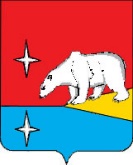 АДМИНИСТРАЦИЯГОРОДСКОГО ОКРУГА ЭГВЕКИНОТП О С Т А Н О В Л Е Н И ЕОб утверждении Перечня объектов, в отношении которых планируется заключение концессионных соглашений на территории городского округа ЭгвекинотВ соответствии с Федеральными законами от 21 июля 2005 г. № 115-ФЗ «О концессионных соглашениях», от 27 июля 2010 г. № 190-ФЗ «О теплоснабжении», от                7 декабря 2011 г. № 416-ФЗ «О водоснабжении и водоотведении», Порядком формирования и утверждения перечня объектов, в отношении которых планируется заключение концессионных соглашений на территории городского округа Эгвекинот, утвержденного Постановлением Главы городского округа Эгвекинот от 3 апреля 2018 г. № 32-пг, Администрация городского округа ЭгвекинотП О С Т А Н О В Л Я Е Т:Утвердить Перечень объектов, в отношении которых планируется заключение концессионных соглашений на территории городского округа Эгвекинот согласно приложению к настоящему постановлению.Настоящее постановление обнародовать в местах, определенных Уставом городского округа Эгвекинот, и разместить на официальном сайте Администрации городского округа Эгвекинот в информационно-телекоммуникационной сети «Интернет».Настоящее постановление вступает в силу с момента обнародования.4. Контроль за исполнением настоящего постановления возложить на Управление промышленной политики Администрации городского округа Эгвекинот (Абакаров А.М.).Глава Администрации	Р.В. КоркишкоПриложениек постановлению Администрациигородского округа Эгвекинотот 29 января 2021 г. № 31 – паПереченьобъектов, в отношении которыхпланируется заключение концессионных соглашенийот 29 января 2021 г.№ 31 - пап. Эгвекинот№ п/пНаименование объекта, адрес объекта, кадастровый номерПланируемая сфера применения объектаВид работ в рамках концессионного соглашения (создание и (или) реконструкция)1Канализационная сеть,                с. Рыркайпий, 87:03:030001:1001ВодоотведениеРеконструкция2Наружные сети холодного водоснабжения, с. Рыркайпий, 87:03:030001:1002ВодоснабжениеРеконструкция